Форум «Большая перемена» в Зареченском детском саду «Берёзка» прошел совместно со школой.Организационный момент был в актовом зале. При регистрации родители сразу распределились по командам по плану форума (наклейка с эмблемой Победы была разная по цвету).Одна команда отправилась на библиотечный час (по плану средней школы)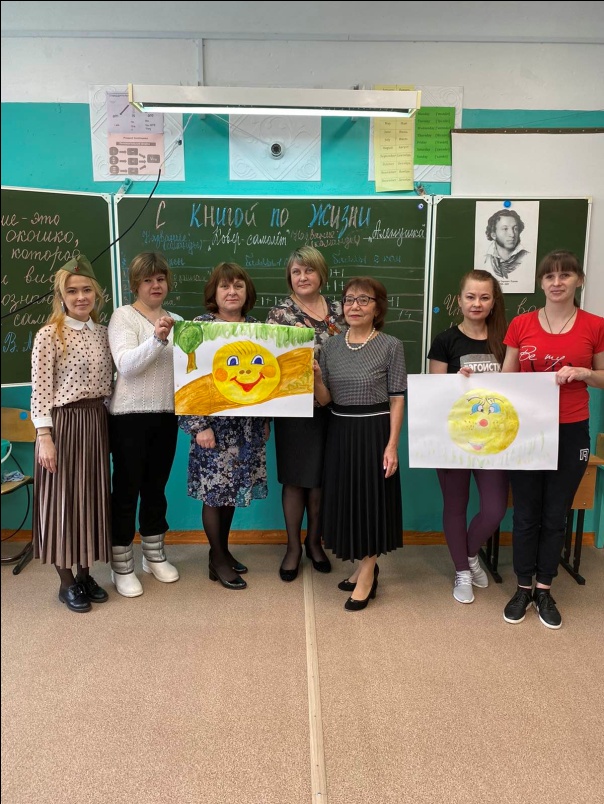 Две команды (по 7 человек) отправились на квест «По дорогам Победы», по маршрутным листам.Станция «Полководческая» (викторина по датам). Проводила Долгушина Н.Ю.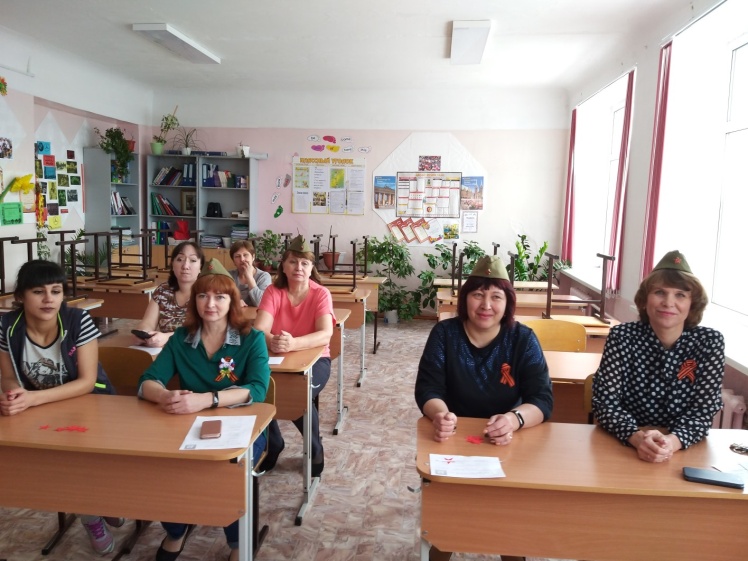 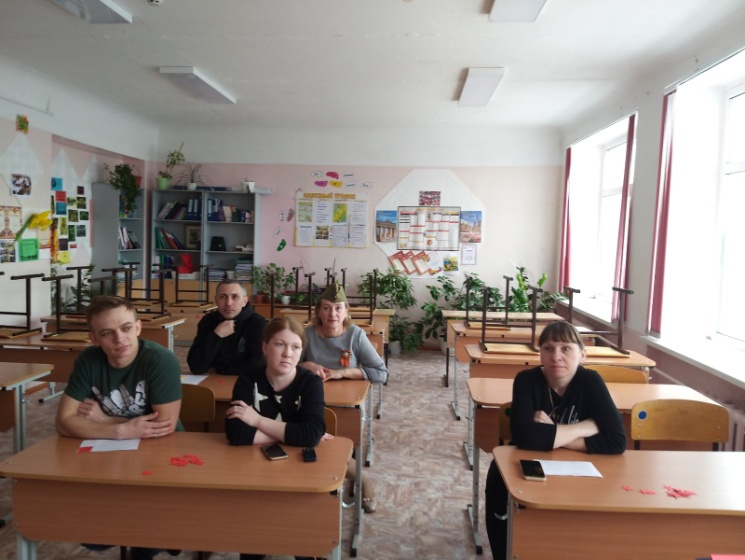                   Команда «Девчата»                                        Команда  « Веселые ребята»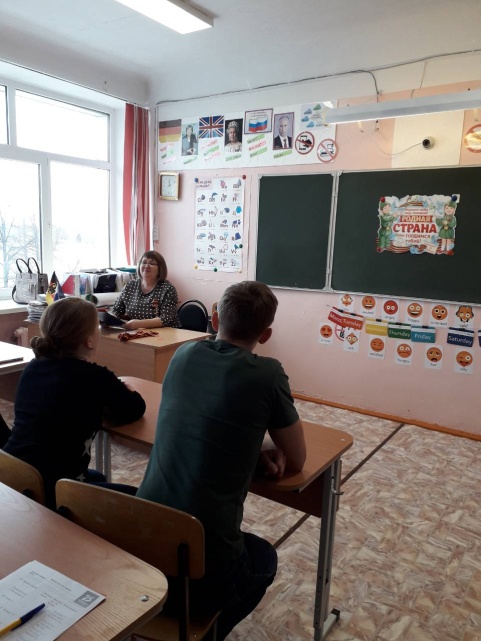 Станция «Оружие и техника Победы» (задания на знания названий боевой техники и их инженеров – конструкторов). Проводила Кувшинова Т.А.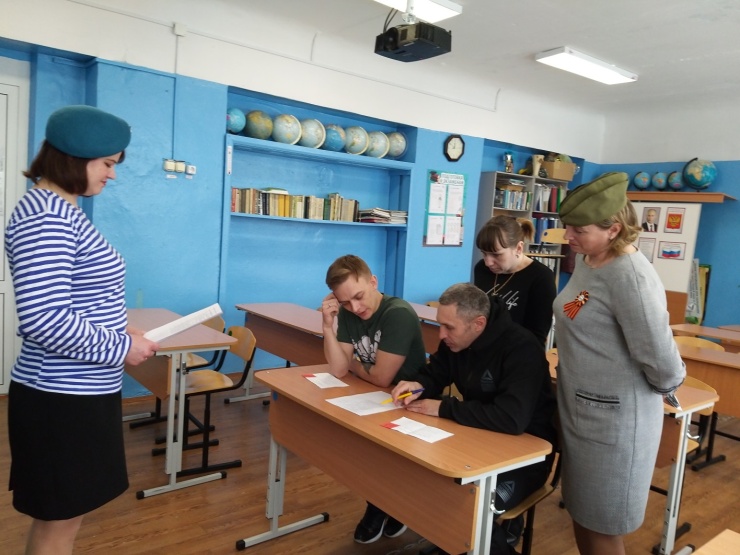 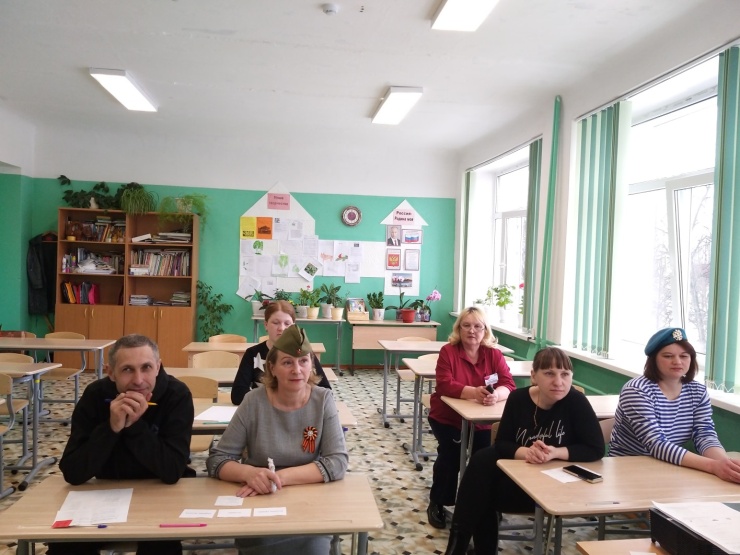 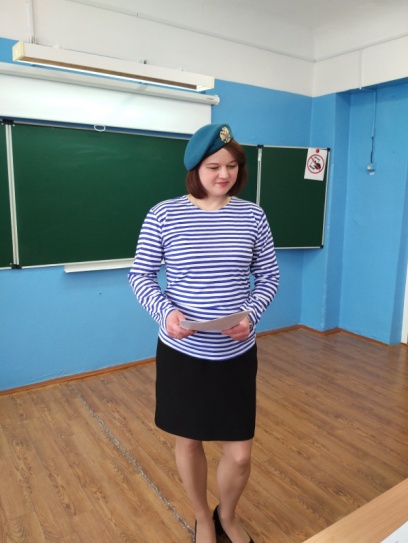 Станция «На привале» (музыкальный баттл по военным песням). Проводила Клинкова Н.И.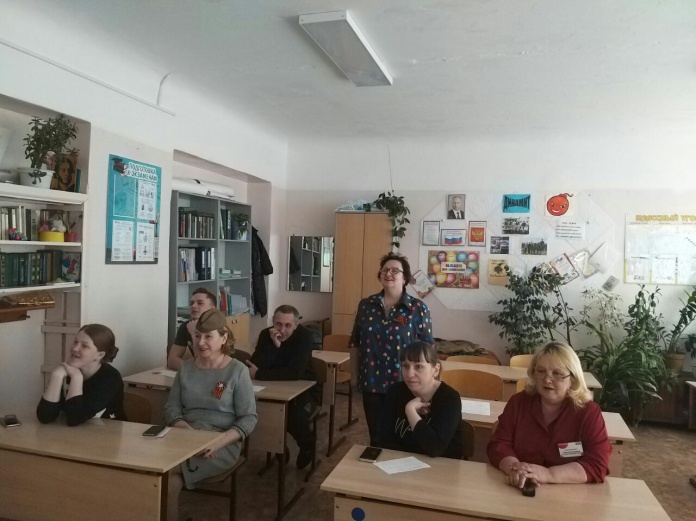 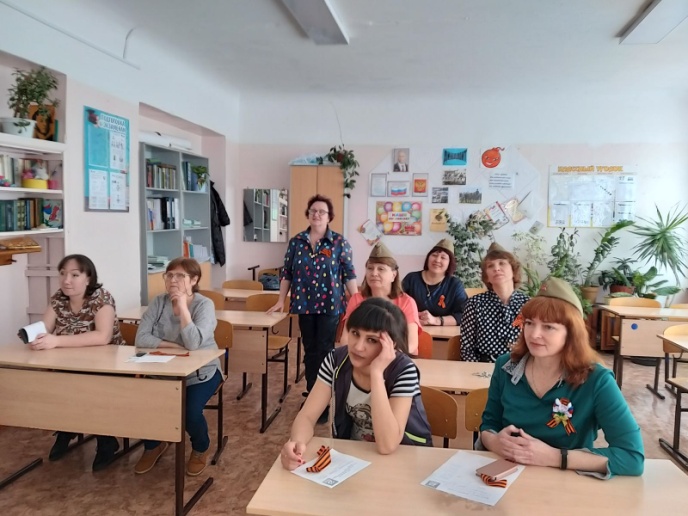 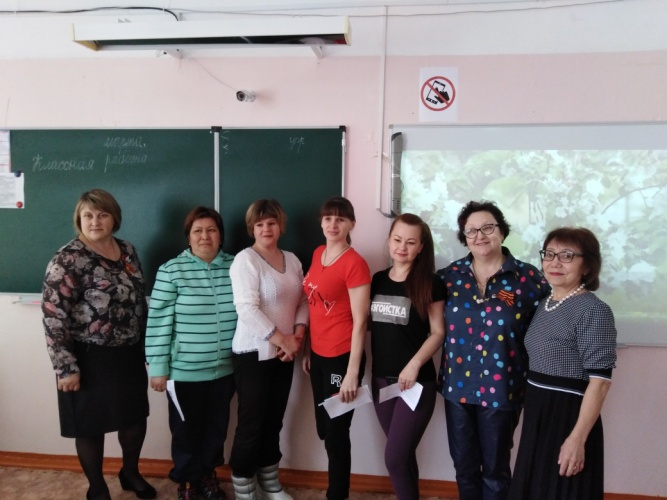 Третья команда захотела  попеть.Станция «Смекалка» (разгадывание ребусов, загадок). Проводила Кайнова Е.С.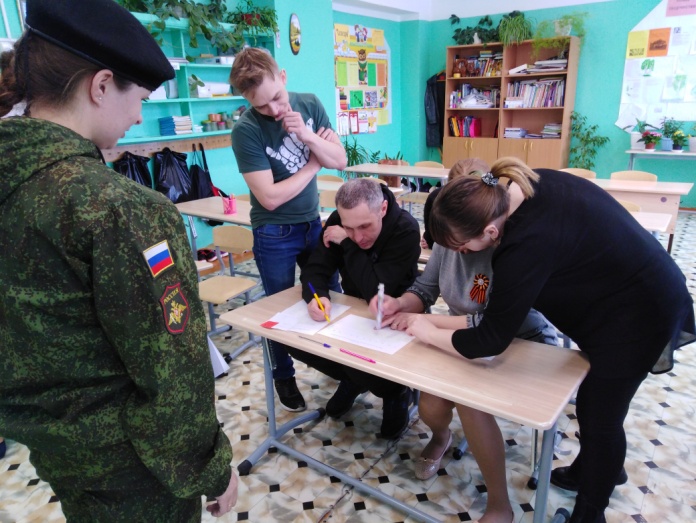 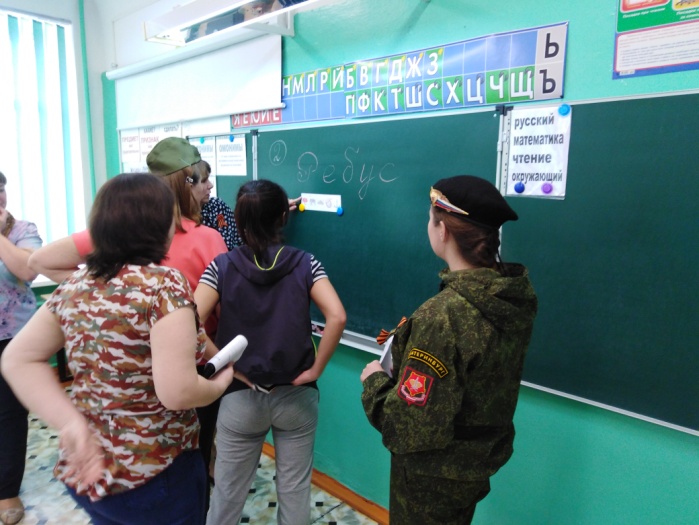 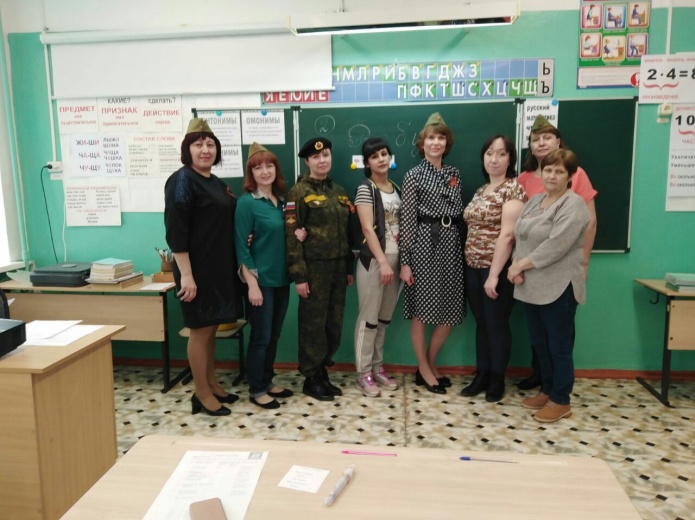 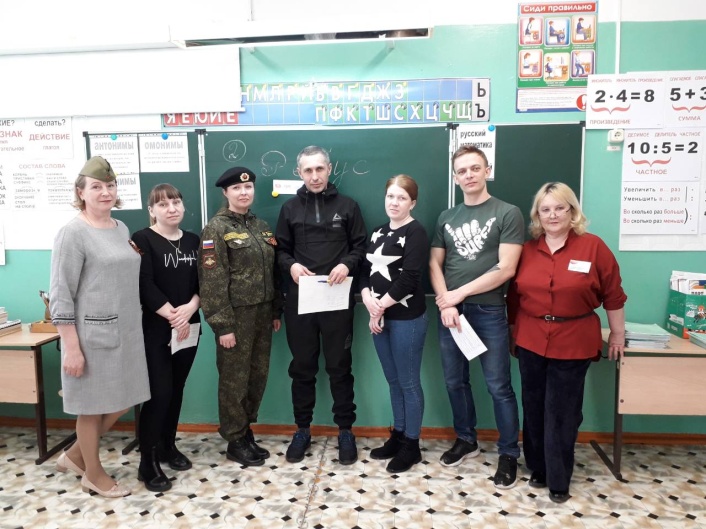 Станция «Краеведческая» (Тюменская область в годы войны). Проводила Курманова Л.А.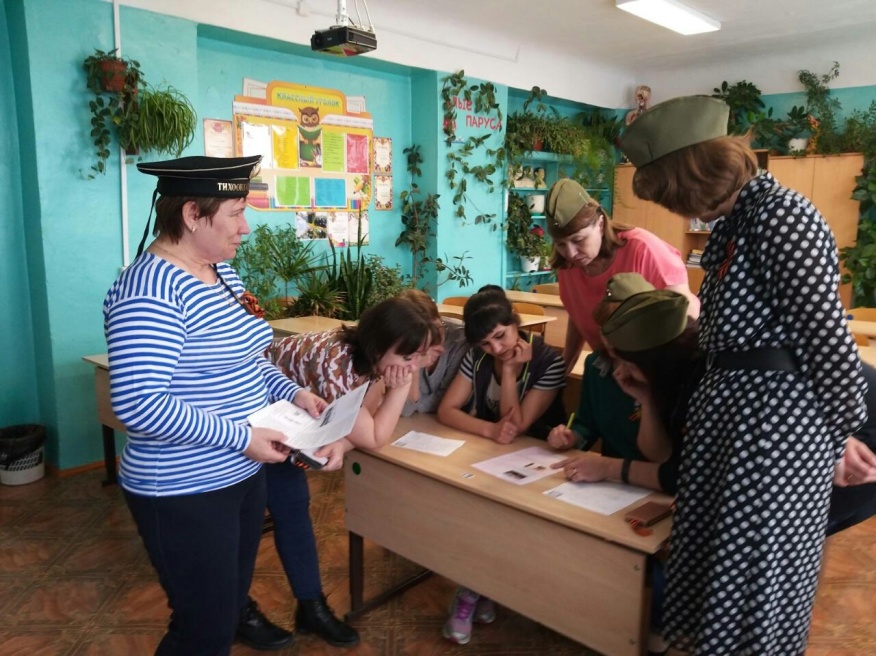 После квеста и библиотечного часа, все команды собрались в спортивном зале на динамическую разминку.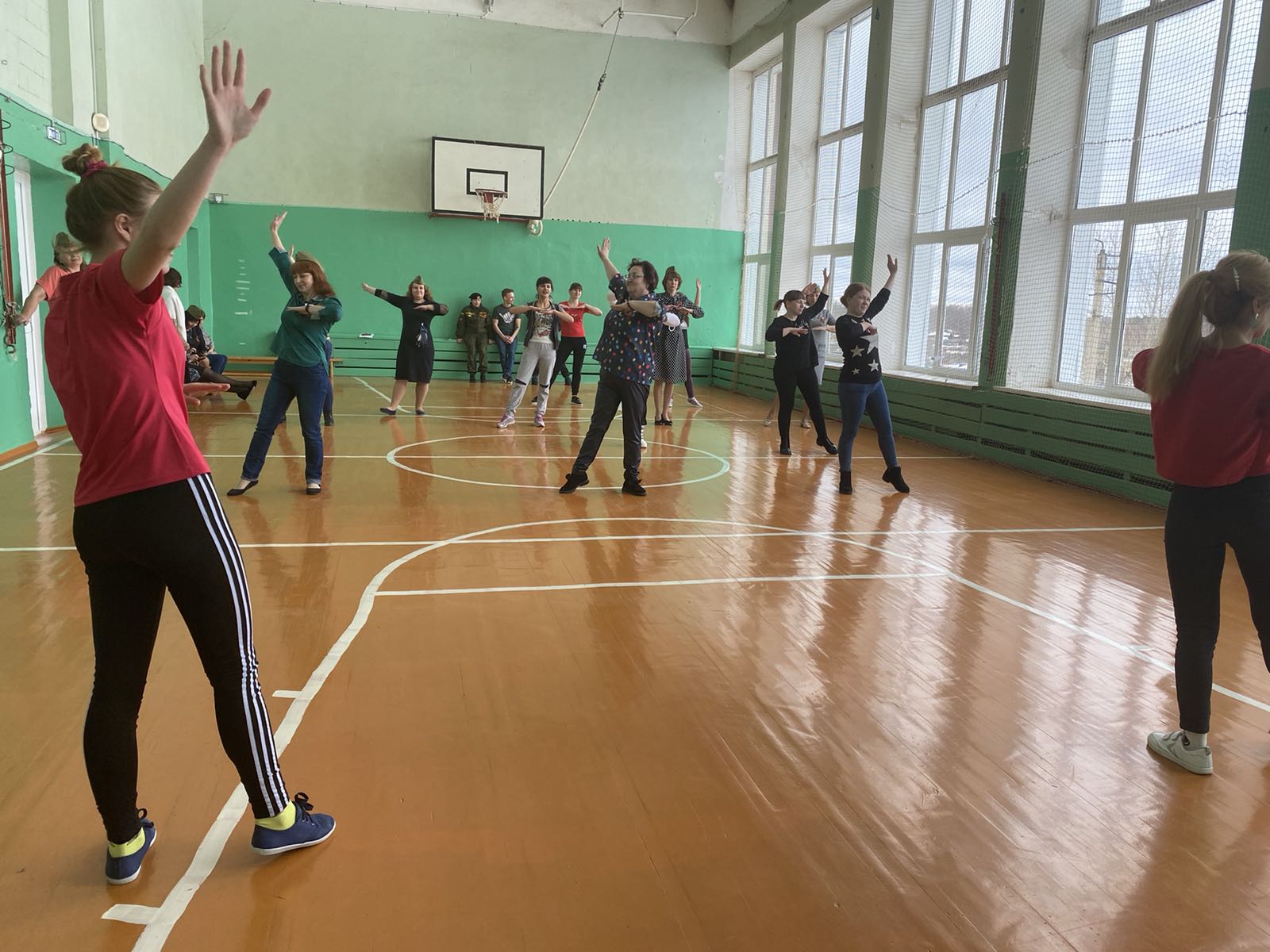 Мастер – класс: «Изготовление гвоздики». Провела  Иноземцева Л.И.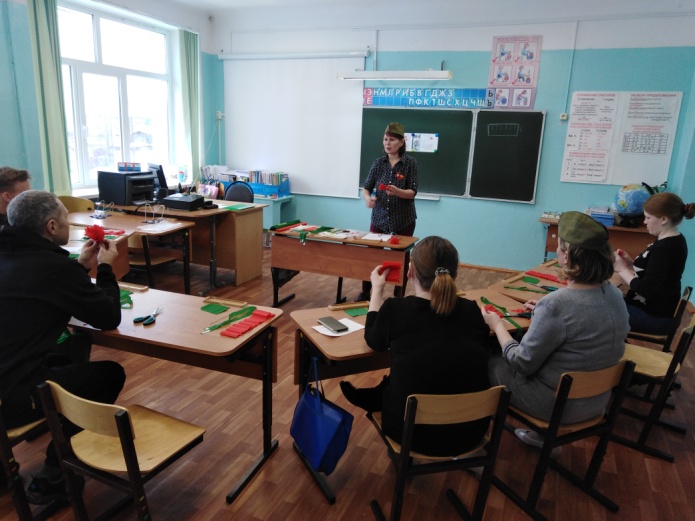 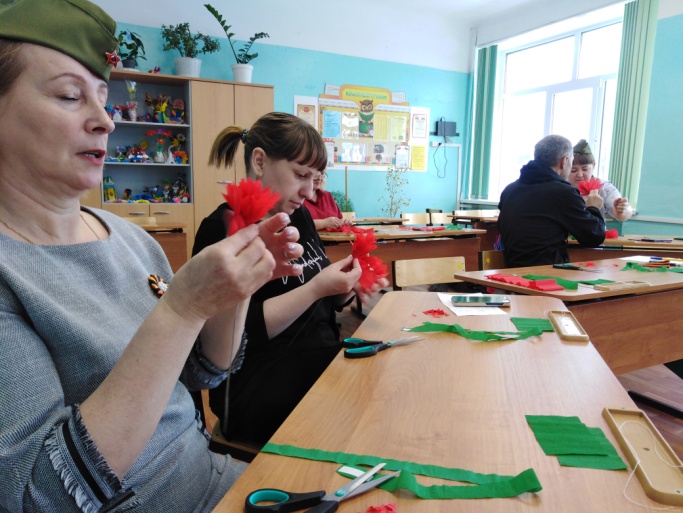 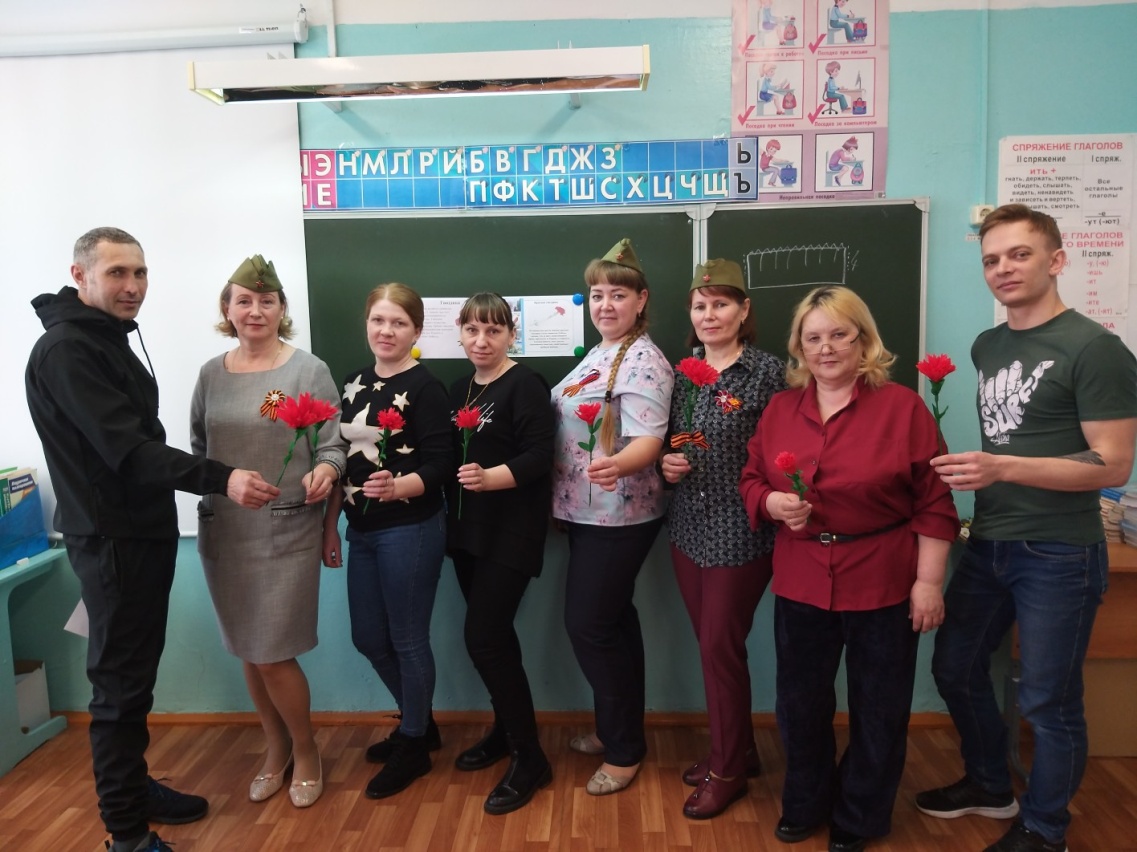 Мастер – класс Бесчастных А.Б.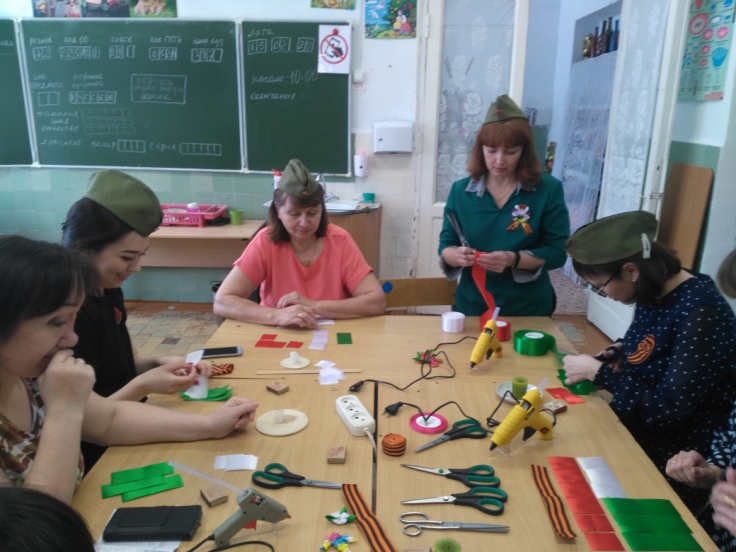 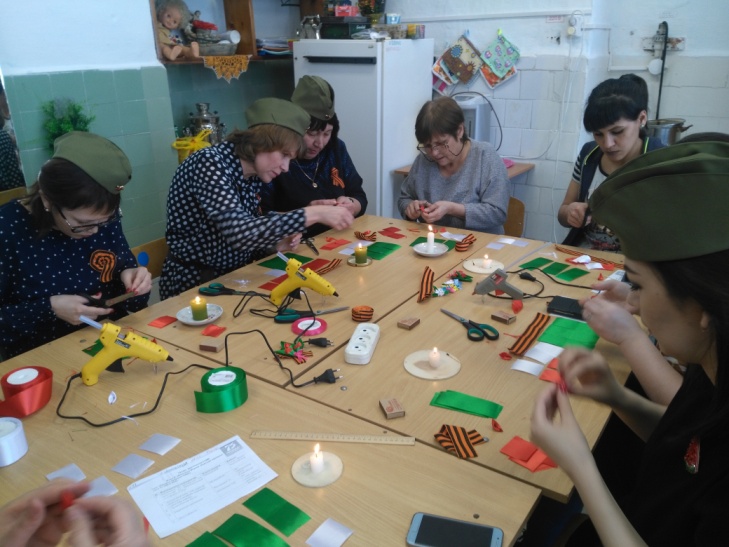 Мастер – класс Мальковой  М.М.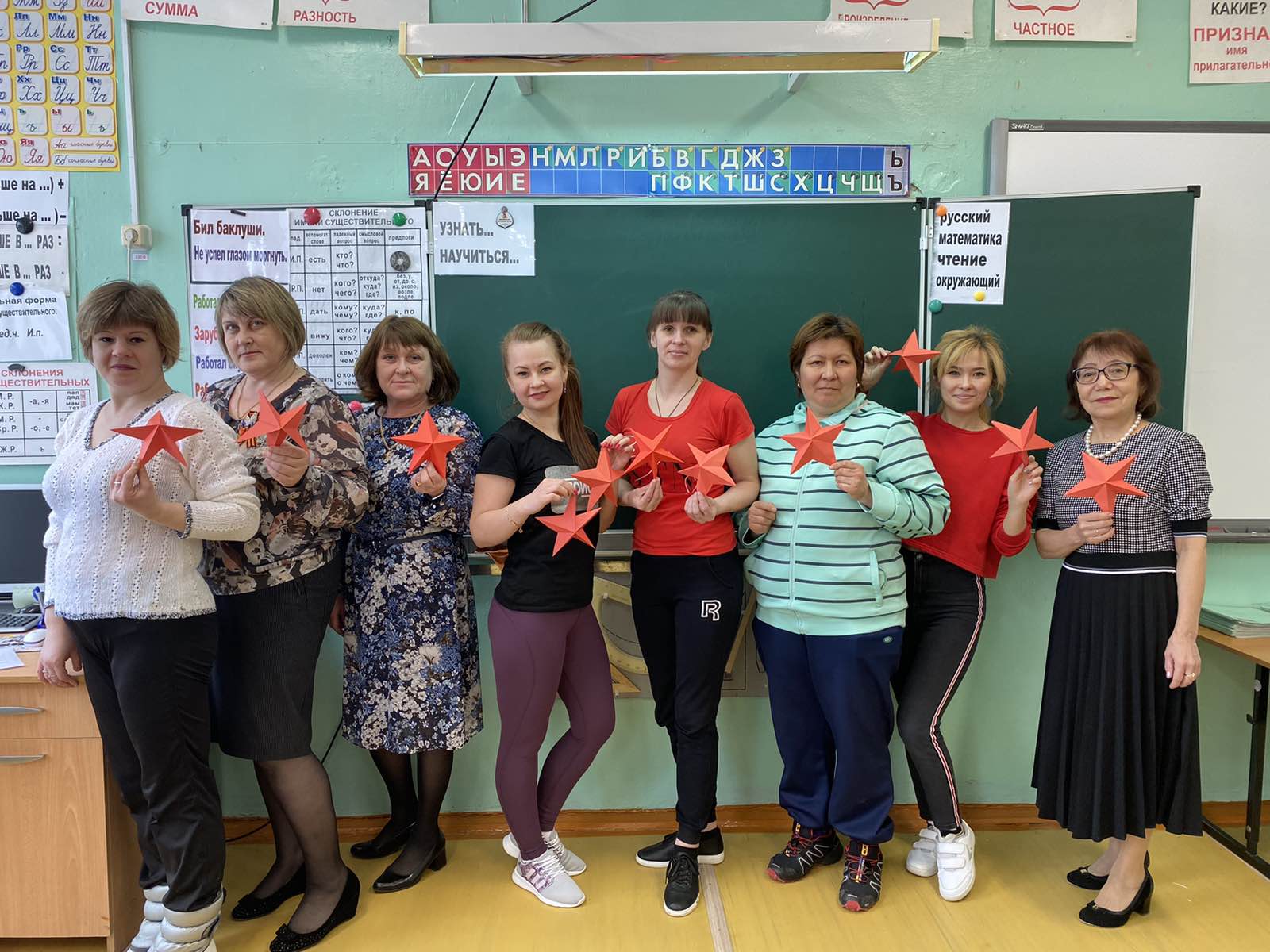 По итогам мы снова встретились в актовом зале, где были подведены итоги квеста. Психолог провела психологический тренинг,  где каждому родителю были розданы записки с началом фраз,  а они должны были их закончить. Ответы прозвучали в форме обобщения форума. И конечно общее фото на память.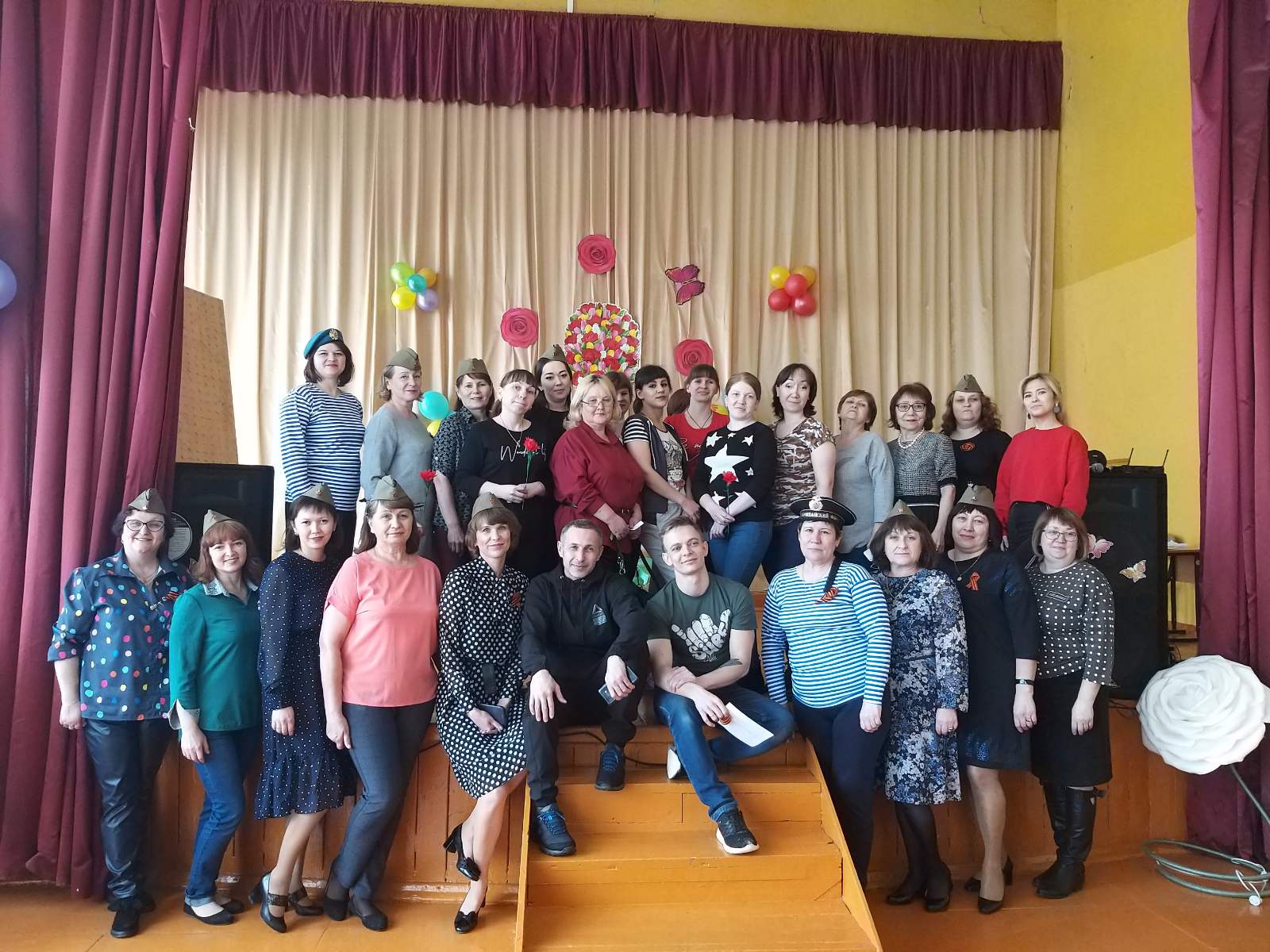 Фотозоны.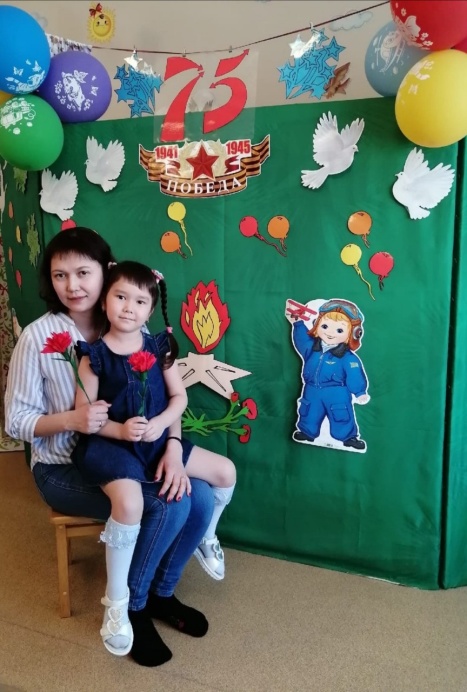 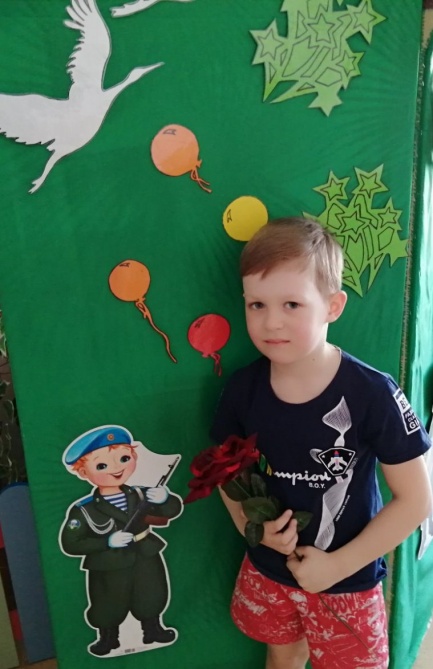 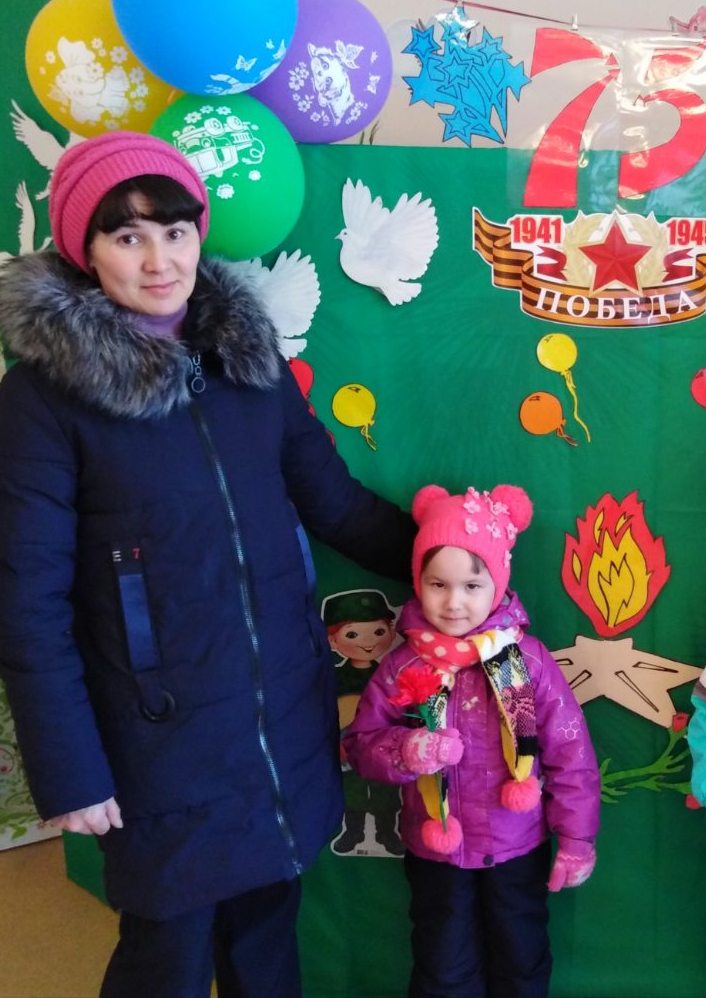 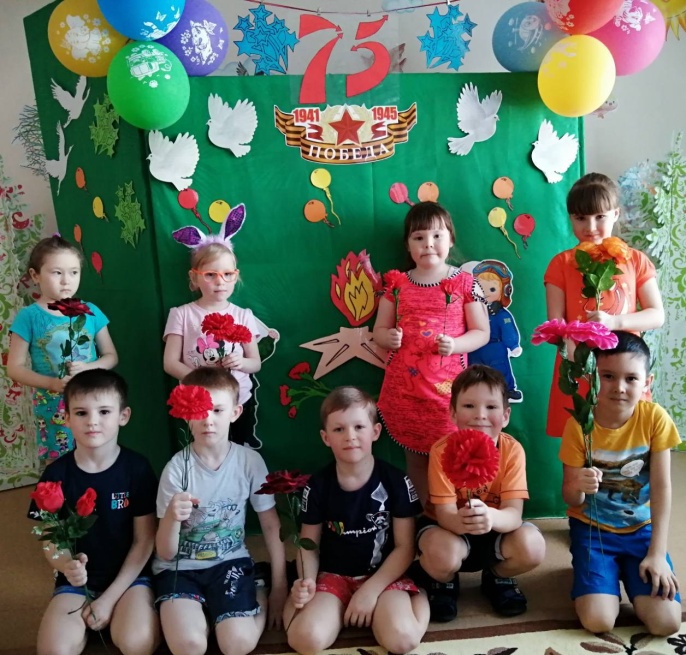 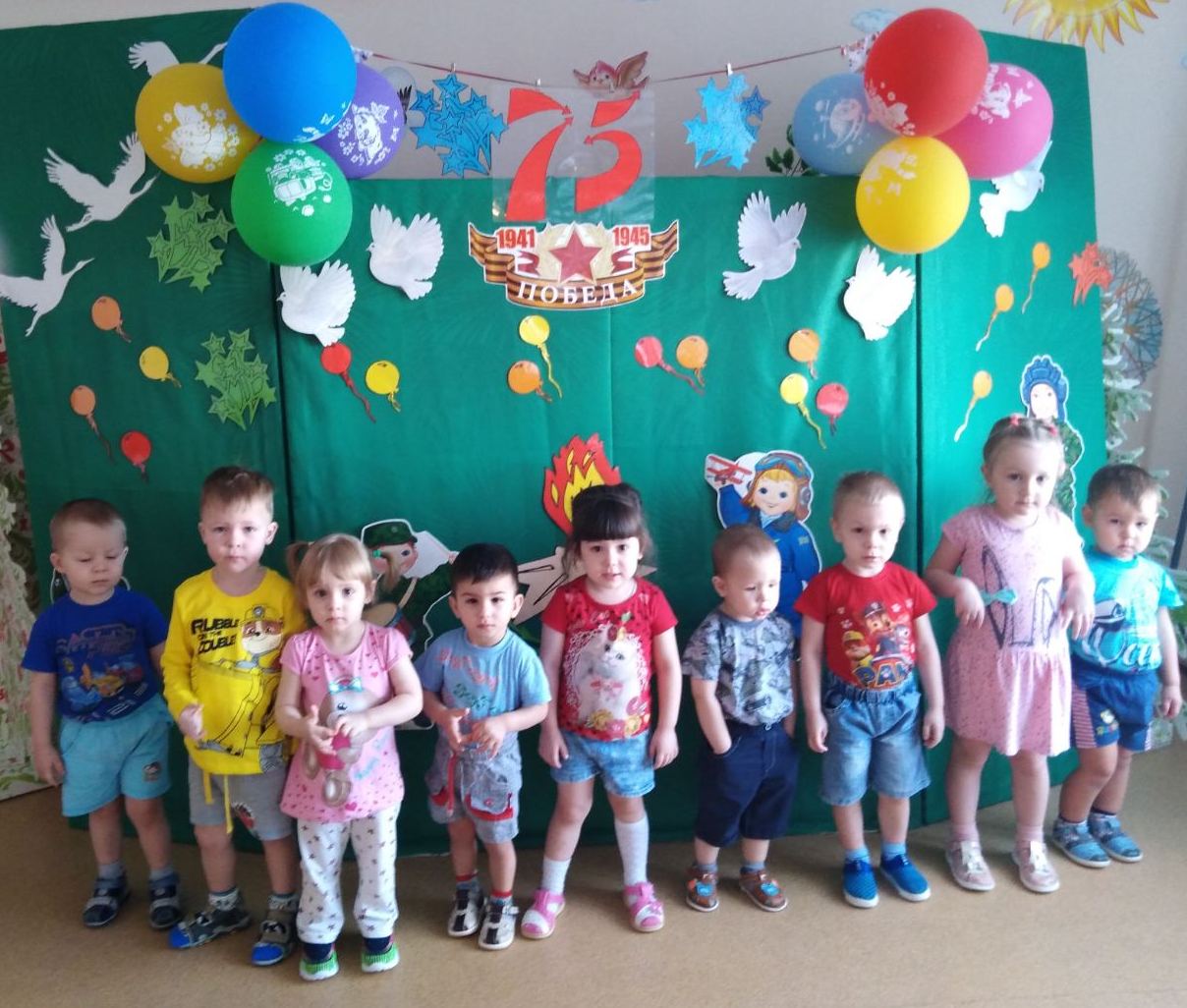 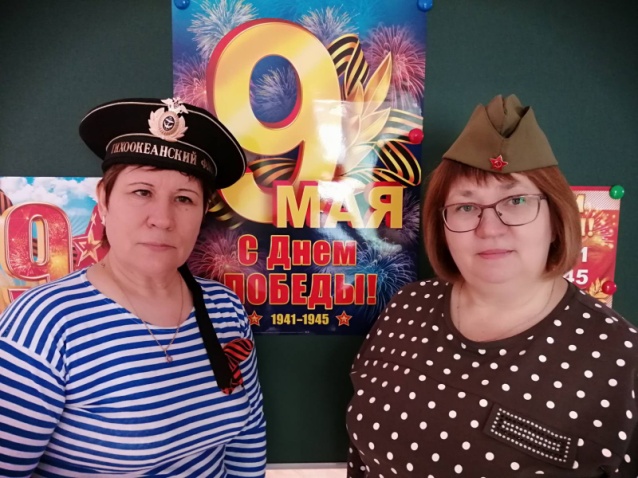 